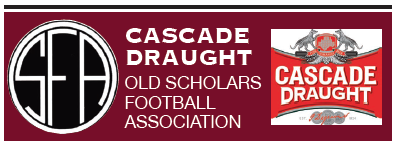 18th AnnualSEASON LAUNCH LUNCHEONWrest Point Hotel Casino Derwent RoomFriday 29 March, 2019 12.15 – 3.15pm $120 per personGuest Speaker: Wayne “the Dominator” Johnston (4 time Carlton premiership star & AFL legend)Renowned Melbourne comedian: Marty FieldsSTRICT DRESS CODE:Lounge Suit or Jacket, Collared Shirt – NO DENIMEVENT SPONSORS:				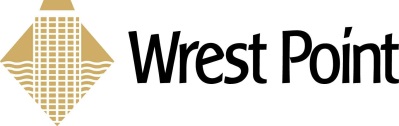 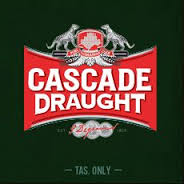 